Приложение № 3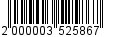 УТВЕРЖДЕНпостановлениемадминистрации от ______________ № ________СОСТАВ 
Жюри районного конкурса по флористике 
«Мир «фантазии – 2017»____________Председатель жюри:Председатель жюри:Сулейманов 
Акбер- многократный призер и участник 
флористических конкурсов г. Санкт-Петербурга, Ленинградской области и Всеволожского района.Члены жюри:Члены жюри:Дубенецкая 
Марина Евгеньевна- флорист, победитель конкурсов по флористике;Козлова 
Мария Алексеевна- главный специалист отдела развития сельскохозяйственного производства, малого и среднего предпринимательства администрации муниципального образования «Всеволожский муниципальный район» Ленинградской области;Бритвина 
Ирина Павловна- депутат г. Всеволожска (по согласованию).